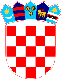 REPUBLIKA HRVATSKA VUKOVARSKO SRIJEMSKA ŽUPANIJA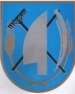 OPĆINA TOVARNIKOPĆINSKO VIJEĆEKLASA:  024-03/22-01/03URBROJ: 2196-28-02-22-1 Tovarnik, 21. veljače 2022. Na temelju članka 391. stavka 1. Zakona o vlasništvu i drugim stvarnim pravima ( „Narodne novine“ br. 91/96, 68/98, 137/99, 22/00, 73/00, 129/00, 114/01, 79/06, 141/06, 146/08, 38/09, 153/09, 143/12, 152/1431) te  članka 31. Statuta Općine Tovarnik (Službeni vjesnik Vukovarsko-srijemske županije br. 3 /21) Općinsko vijeće Općine Tovarnik, na  6. sjednici održanoj  21. veljače  2022.  god.  d o n o s i  ODLUKU O PRODAJI NEKRETNINE Članak 1.Ovom se Odlukom uređuju uvjeti i način prodaje nekretnine  k.č.2259 k.o. Tovarnik  u vlasništvu Općine Tovarnik Članak 2.Općina Tovarnik će putem javnoga natječaja prodati nekretninu: k.č.2259  k.o. Tovarnik, kuća i dvor. u selu, površine 677  m2 Članak 3.Početna cijena na natječaju za prodaju nekretnina iz prethodnoga članka je 15.300,00 kn                             ( cijena koju je odredio  Stalni sudski vještak za građevinarstvo, arhitekturu i procjenu nekretnina - Dinka Benačić,  procjembeni  elaborat  br.111/2022.  iz veljače  2022  + troškovi samoga procjenitelje )  Kriterij za utvrđivanje najpovoljnije ponude je najviša ponuđena cijena. Ukoliko su pristigle dvije ponude za kupnju nekretnine s istom ponuđenom najvišom cijenom, prednost ima ona koja je ranije zaprimljena u Općini Tovarnik. Članak 4.Utvrđuje se pravo prvokupa za vlasnike  čestica koje graniče s katastarskom  česticom  iz članka 2. ove Odluke - uz uvjet da prihvati  najvišu ponuđenu cijenu. Ukoliko više vlasnika katastarskih čestica koje graniče s česticama iz članka 2. ove Odluke podnesu ponudu za kupnju  katastarske čestice iz članka 2. ove Odluke, prednost ima ona ponuda koja je ranije zaprimljena u Općini Tovarnik. Članak 5.Javni natječaj za prodaju katastarske čestice iz članka 2. ove Odluke te donošenje Odluke o odabiru najpovoljnijeg ponuditelja provest će se po Odluci o raspolaganju i upravljanju nekretninama u vlasništvu Općine Tovarnik ( „Službeni vjesnik“ Vukovarsko-srijemske županije br. 10/15 ) Članak 6.Ova Odluka stupa na snagu osmog dana od dana objave u „Službenom vjesniku“ Vukovarsko-srijemske županije. PREDSJEDNIK OPĆINSKOG VIJEĆADubravko Blašković 